от 13 апреля 2015 года								                 № 453Об утверждении муниципальной программы «Обеспечение безопасностижизнедеятельности населения и территорий городского округа город ШахуньяНижегородской области на 2015-2017 годы»В соответствии со статьей 179 Бюджетного кодекса Российской Федерации, а также в целях совершенствования программно-целевого планирования администрация городского округа город Шахунья Нижегородской области  п о с т а н о в л я е т:1. Утвердить прилагаемую муниципальную программу «Обеспечение безопасности жизнедеятельности населения и территории городского округа город Шахунья Нижегородской области на 2015-2017 годы».2. Настоящее постановление вступает в силу со дня официального опубликования на официальном сайте администрации городского округа город Шахунья Нижегородской области.3. Общему отделу администрации городского округа город Шахунья Нижегородской области обеспечить размещение настоящего постановления на официальном сайте администрации городского округа город Шахунья Нижегородской области.4. Со дня вступления в силу настоящего постановления постановление администрации городского округа город Шахунья Нижегородской области от 
30 сентября 2014 года № 986 «Об утверждении муниципальной программы «Обеспечение безопасности жизнедеятельности населения и территорий городского округа город Шахунья Нижегородской области на 2015-2017 годы» признать утратившим силу.5. Контроль за исполнением настоящего постановления оставляю за собой.И.о. главы администрации городскогоокруга город Шахунья									А.Д.Серов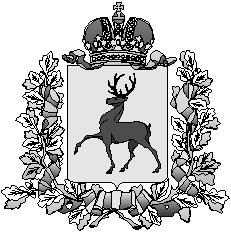 Администрация городского округа город ШахуньяНижегородской областиП О С Т А Н О В Л Е Н И Е